Zrenjanin:  16.06.2017.Del. broj:   13 – 1149   OBAVEŠTENJEO ZAKLJUČENOM UGOVORU1.Naručilac: OPŠTA BOLNICA “Đorđe Joanović” Zrenjanin, Dr Vase Savića broj 5, Zrenjanin               www.bolnica.org.rs2. Redni  broj nabavke:  11/20173. Predmet javne nabavke: dobra – HLEB I PECIVO     PARTIJA 1 – HLEB RAZNE VRSTE     Naziv i oznaka  iz opšteg rečnika nabavke - 15811100 Hleb4. Ugovorena vrednost::  1.582.350,00 dinara bez PDV, odnosno 1.740.585,00 dinara sa PDV.Kriterijum za dodelu ugovora:  najniža ponuđena cenaBroj primljenih ponuda: 2                  Najviša i najniža ponuđena cena: 		     najviša ponuđena cena: 1.700.325,00 din. bez PDV-a   najniža ponuđena cena: 1.582.350,00  din. bez PDV-aNajviša i najniža ponuđena cena kod prihvatljivih ponuda:Najviša ponuđena cena: 1.582.350,00 din. bez PDV-aNajniža ponuđena cena: 1.582.350,00 din. bez PDV-aDatum donošenja Odluke o dodeli ugovora:  30.05.2017. godineDatum zaključenja ugovora: 12.06.2017..godineOsnovni podaci o dobavljaču: »ZLATNI KLAS SENIOR« D.O.O. – Zrenjanin, Dr Tihomira Ostojića bb, koga zastupa Ćazim Hodžaj, direktorŠifra delatnosti:	1071Matični broj:     	20688700PIB broj:            	106831063Tekući račun:		340-11012981-60 Erste bankaTel/fax:			023-530193Period važenja ugovora: 11 meseci								KOMISIJA ZA JN 11/2017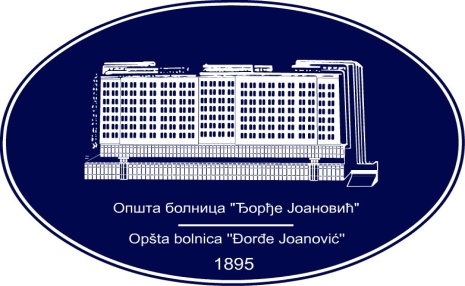 REPUBLIKA SRBIJA - AP VOJVODINAOPŠTA BOLNICA “Đorđe Joanović”Zrenjanin, ul. Dr Vase Savića br. 5Tel: (023) 536-930; centrala 513-200; lokal 3204Fax: (023) 564-104PIB 105539565    matični broj: 08887535Žiro račun kod Uprave za javna plaćanja 840-17661-10E-mail: bolnicazr@ptt.rs        www.bolnica.org.rs